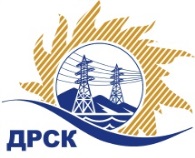 Акционерное Общество«Дальневосточная распределительная сетевая  компания»ПРОТОКОЛ №601 /ПрУ -РЗакупочной комиссии по рассмотрению заявок по открытому запросу предложений на право заключения договора: Техническое обслуживание тахографического оборудования ПЭС  закупка 656 р. 9. ГКПЗ 2016 г.ПРИСУТСТВОВАЛИ:  члены постоянно действующей Закупочной комиссии АО «ДРСК»  2-го уровня.ВОПРОСЫ, ВЫНОСИМЫЕ НА РАССМОТРЕНИЕ ЗАКУПОЧНОЙ КОМИССИИ: О  рассмотрении результатов оценки заявок Участников.О признании заявок соответствующими условиям Документации о закупке.О предварительной ранжировке заявок.О проведении переторжки.РЕШИЛИ:По вопросу № 1:Признать объем полученной информации достаточным для принятия решения.Утвердить цены, полученные на процедуре вскрытия конвертов с заявками участников открытого запроса предложений.        По вопросу № 2Признать заявки   ООО "ТЕХНОКОМ-ДВ" 680000, г. Хабаровск, ул. Шеронова, д. 115,  ИП Потаскуев А. А. 692441, Приморский край, г. Дальнегорск, ул. Пионерская, д. 48, кв. 44  , ИП Пиценко А. Е.  692970, Приморский край, Партизанский р-н., с. Золотая Долина, д. 31, кв. 72, ООО "ДВ Строй Регион" 680009, г. Хабаровск, пер. Краснодарский, д. 33, оф. 25     удовлетворяющими по существу условиям Документации о закупке и принять их к дальнейшему рассмотрению.         По вопросу № 3Утвердить предварительную ранжировку предложений Участников: В соответствии с требованиями и условиями, предусмотренными Извещением о закупке и Документацией о закупке, предлагается предварительно ранжировать заявки следующим образом:          По вопросу № 4:Провести переторжку. Допустить к участию в переторжке предложения следующих участников: ООО "ТЕХНОКОМ-ДВ" 680000, г. Хабаровск, ул. Шеронова, д. 115,  ИП Потаскуев А. А. 692441, Приморский край, г. Дальнегорск, ул. Пионерская, д. 48, кв. 44  , ИП Пиценко А. Е.  692970, Приморский край, Партизанский р-н., с. Золотая Долина, д. 31, кв. 72, ООО "ДВ Строй Регион" 680009, г. Хабаровск, пер. Краснодарский, д. 33, оф. 25.     Определить форму переторжки: заочная.Назначить переторжку на  18.07.2016 в 14:00 час. (благовещенского времени).Место проведения переторжки: г. Благовещенск, ул. Шевченко, 28.Прием заявок осуществляется в электронном виде через электронный сейф № 253351 на Торговой площадке Системы www.b2b-esv.Ответственному секретарю Закупочной комиссии уведомить участников, приглашенных к участию в переторжке, о принятом комиссией решении.исполнитель Чуясова Е.Г.Тел. 397268г. Благовещенск«15 »  июля  2016№Наименование участника и его адресЦена заявки на участие в закупке,в том числе за единицу продукции1ООО "ТЕХНОКОМ-ДВ" 680000, г. Хабаровск, ул. Шеронова, д. 115Общая стоимость договора 1 175 430,00 руб. без учета НДС. В том числе за единицу:44 811,02  руб. без учета НДС52 877,00 с учетом НДС2ИП Потаскуев А. А.692441, Приморский край, г. Дальнегорск, ул. Пионерская, д. 48, кв. 44Общая стоимость договора 1 175 430,00 руб. без учета НДС. В том числе за единицу:44 150,00 руб. без учета НДС(НДС не облагается)3ИП Пиценко А. Е.  692970, Приморский край, Партизанский р-н., с. Золотая Долина, д. 31, кв. 72Общая стоимость договора 1 175 430,00 руб. без учета НДС.В том числе за единицу:87 381,36  руб. без учета НДС103 110,00 с учетом НДС4ООО "ДВ Строй Регион"680009, г. Хабаровск, пер. Краснодарский, д. 33, оф. 25Общая стоимость договора 1 175 430,00 руб. без учета НДС. В том числе за единицу:19 334,75 руб. без учета НДС22 815,00 руб. с учетом  НДСМесто в предварительной ранжировкеНаименование участника и его адресЦена предложения на участие в закупке за единицу продукции без НДС, руб.Балл по неценовой предпочтительности1 местоООО "ДВ Строй Регион"680009, г. Хабаровск, пер. Краснодарский, д. 33, оф. 2519 334,75 2,32 местоИП Потаскуев А. А.692441, Приморский край, г. Дальнегорск, ул. Пионерская, д. 48, кв. 4444 150,00 2,33 местоООО "ТЕХНОКОМ-ДВ" 680000, г. Хабаровск, ул. Шеронова, д. 11544 811,02  2,34 местоИП Пиценко А. Е.  692970, Приморский край, Партизанский р-н., с. Золотая Долина, д. 31, кв. 7287 381,36  2,3Ответственный секретарь Закупочной комиссии  2 уровня АО «ДРСК»____________________Елисеева М.Г.